	Kush janë ‘Vëllezërit në Krisht’ apo ‘Christadelphians’? 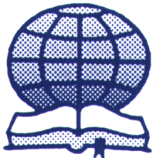 (Who are the Christadelphians?)Ka shumë njerëz që ndjejnë se duhet të ketë diçka me të vërtetë domethënse rreth personit dhe mësimit të Jezu Krishtit. Megjithatë kur vështrojnë ‘Kristianitetin’, në të dyja në historinë e tij dhe në formën moderne, aty vërehet një varietet I gjërë kishash dhe komunitetesh, të gjitha me themele, predikime dhe praktika të ndryshme. Duke u ndjerë të habitur dhe çoroditur nga egzistenca e kaq shumë grupeve që mbajnë emrin ‘Kristianë’, ata japin dorëheqje për kërkimin e ‘të vërtetës’ si të pa shpresë.Ky artikull I shkurtër është shkruajtur për të tërhequr vëmëndjen e kërkuesve të interesuar rreth egzistencës së një komuniteti besimtarësh në Krisht të quajtur ‘Christadelphians’ që do të thotë ‘Vëllezër në Krisht’. Ata janë të organizuar në grupe që gjehen në mbarë botën. Kudo ku jetojnë ata kanë një vëllazëri të themeluar në një bazë besimi të miratuar. Themelore për besimin e tyre është se ajo që Krishti dhe Apostujt mësuan në shekullin e parë ishte e ‘vërtetë’atëherë dhe është e ‘vertetë’ akoma sot. Shkrimet e Shenjta, të dyja Testamenti I Vjetër dhe I Ri janë autoriteti I tyre I vetëm.Një vëllazëri ApostolikeKy komunitet nuk ka ministry të paguar, nuk ka uniforma apo veshje ministrore, nuk ka ceremony të ndërlikuara, nuk ka ndonjë ‘drejtues Kishe’ apo këshill legjislativ. Eklesiat e tyre (eklesiat është fjala ’kishë’ në Testamentin e Ri) organizojnë vetë punët e tyre, megjithatë modeli është I njejtë kudo. Ashtu is të ‘vjetrit’ e kohës së Testamentit te Ri, anëtarët janë emëruar për të organizuar punët e eklesiave dhe gjithashtu për të drejtuar takimet.Në takimin për ndarjen e bukës në ditën e parë të javës (të dielave) aty ka himne, lutje, lexim nga Shkrimi dhe këshillim. Buka dhe vera ndahet ndërmjet të gjithë vëllezërve dhe motrave prezent. Ndihmat vullnetare mblidhen për të përballuar kostot. Nëse disa nga ndjekësit e shekullit të pare do të ishte present në një takim të tillë, besohet se do të njihte menjëherë se çfarë po ndodh, sepse është modeli I adhurimit në Testamentin e Ri.Ashtu si dishepujt e parë të Jezusit, ata proklamojnë mesazhin e tij të Jetës të gjithë atyre që kanë dëshirë të dëgjojnë; ata instruktojnë fëmijët e tyre dhe të rinjtë në studimin e Biblës dhe në grupet e të rinjve; promocojnë një jetë me besim, lutje, dhe bindje ndaj urdhërimeve të Krishtit ndërmjet antarëve.Emri ‘Christadelphians’Në ditët e para, antarët gjetën se për të ruajtur identitetin ata duhej t’I jepnin vetes një emër. “Christadelphians’ u zgjodh sepse do të thotë vëllezër (dhe sigurisht motra) në Krisht. Është përdorur për të dalluar komunitetin për më tepër se 120 vjet.Që nga viti 1864 revista “Christadelphians’’ ka qenë një botim mujor në Birmingam të Anglisë. Siguronte artikuj informues dhe lajme nga eklesiat mbarë botës. Pamflete dhe libra gjithashtu prodhohen për antarët dhe miqtë e tyre. Organizata të tjera mbarë botës promocojnë predikimin e Ungjillit apo ‘lajmin e Mirë’në zona ku eklesiat janë të vogla apo jo-egzistuese. Aty ka grupe speciale përgjegjse për  predikimin e ‘Lajmit të Mirë” në vende të tjera. Akoma një organizatë tjetër merret me botimin dhe shtypjen e këshillimeve dhe studimeve Biblike për antarë që jetojnë larg eklesiave.Kujdesi për të sëmurët dhe të moshuarit ka qenë një nevojë e kohës ; ka shtëpi të posaçme në vende të ndryshme. Kontribute vullnetare janë bërë për të ndihmuar antarët në nevojë. Një veçanti themelorePse duhet t’u kushtohet vëmëndje “Vëllezërve në Krisht” më tepër se grupeve të tjera besimtare, kur tëgjithë pretendojnë të jenë të bazuar tek Bibla.Përgjigjja e shkurtër është kjo: Kuptimi I tyre dhe mësimi I tyre rreth Biblës është ndryshe nga ai I denominimeve të tjera. Diferenca doli nga bindja e njërit, John Thomas, se mësimi që ai dëgjonte në botën “Kristiane” , bëhet fjalë para 150 vjetëve, nuk përfaqësonte me vërtetsi besimin e Krishtit dhe Apostujve të tij. I bindur se e vërteta duhej gjetur vetëm tek Bibla ai filloi nje studim të ndërgjegjshëm të Shkrimeve domethënë Biblës. Ai nuk proklamoi të kishte ndonjë vision apo ndonjë zbulesë.Ai arriti të kuptojë “ungjillin” apo “Lajmin e mirë të Mbretërisë së Perëndisë dhe emrin e Jezu Krishtit”(Veprat 8:12) I cili është ndryshe në shumë pika të rëndsishme nga mësimi I kishave apo sekteve të tjera fetare. Puna e tij terhoqi vëmëndjen e shumë të tjerëve të cilët ishin të bindur për kredibilitetin e konklusioneve të tij. Ky kuptim I të vërtetës së Biblës është testuar me rigorozitet nga kërkesa apo pyetje të bëra lirshëm për 150 vjet. Këto pikpamje të veçanta të Vëllezërve në Krisht sot janë rezultat I këtij procesi.E gjithë BiblaÇfarë është mesazhi I Biblës, dhe pse është ndryshe nga idetë popullore “Kristiane”?Kjo vjen nga principi kryesor që Bibla duhet kuptuar e gjitha. Është e lehtë te pajtohesh me disa mësime duke pranuar disa pjesë të Shkrimeve dhe duke neglizhuar disa të tjera. Përshembull është popullore sot të neglizhohet shumë nga Testamenti I Vjetër. Akoma këto dokumente-Ligji, Psalmet, Profetët u pranuan nga Jezusi dhe apostujt e tij si “fjala e Zotit”. Bibla është një unitet: zbulesa e Zotit për njerzimin fillon tek faqet e Testamentit të Vjetër dhe vazhdon e zhvillohet tek Testamenti I Ri. I gjithë këshillimi I Zotit (Veprat 20:27) duhet të dalë nga I gjithë libri.Vëllezërit në Krisht pranojnë se e gjithë Bibla është e tëra e frymëzuar nga fjala e Zotit (2Timoteut 3:16). Për këtë arsye ata e lexojnë atë me kujdes dhe rregullisht. Një plan leximi I quajtur Shoqëruesi I Biblës I lejon atyre të lexojnë Testamentin e Vjetër një herë në vit dhe Testamentin e Ri dy herë.Ka një tjetër pikë me rëndësi të madhe: nëse njeriu me të vërtetë duhet ta kuptojë Biblën, ai duhet të pregatitet për faktin se do t’I duhet të jetë I hapur dhe drejt përdrejt me të gjitha problemet, dhe para së gjithash me veten e vet. Është libri më realist në botë që konfronton çështjet lakuriq të jetës pa shpresa të kota. Problemet e njerzimit dhe ato individuale analizohen hapurazi dhe me çiltërsi. Origjina e problemeve është shpjeguar dhe po ashtu zgjidhja për to.Bibla është I vetmi libër në botë që e bën këtë në harmoni me historinë dhe jetën e njerëzimit.Zoti, Krijues dhe AtBibla portretizon Zotin si krijuesi I qiejve dhe tokës. Ai është “Mbreti I amëshuar, I pavdekshëm, I padukshëm....i qoftë nder a lavdi në shekuj të shekujve” (1Timoteut 1:17). Akoma me anë të Frymës së Shenjtë, shprehja e fuqisë së Tij, Ai kontrollon punët e botës sipas qëllimit të tij definitiv me njerëzimin. Shenjtëria dhe e vërteta janë atributet e Tij; këtu nuk mund të ketë mashtrim apo fallcitet me Të, dhe Ai nuk e shikon me indiferentizëm rebelimin e vazhdueshëm të njerëzve. Megjithatë ai e përshkruan Veten kështu “ Perëndi I përjetshëm, I mëshirshëm dhe I dhembshur ,I ngadalshëm në zemërim, I pasur në mirësi dhe në besnikëri, që përdor mëshirën për mijra njerëz, që fal padrejtësinë, shkeljet dhe mëkatin por nuk e lë të pandëshkuar fajtorin dhe që viziton padrejtësinë e etërve mbi bijtë dhe mbi bijtë e bijve deri në brezin e tretë dhe të katërt”. Ky është portreti I një Qënie morale supreme, që gjithashtu është Ati I atyre që e kërkojnë Atë sipas fjalës së Tij. Dhe vetëm nëpërmjet fjalës së Tij-Biblës- njeriu mund të mësojë rreth Tij.Toka VitaleKa një përshtypje të zakonshme që Bibla nuk merret me punët e tokës dhe se çfarë ndodh aty. Mendohet që tema kryesore e saj janë ‘Qiejt’ banesa e drejtësisë. Ky është gabim I madh. Zbulimi I qëllimit të Zotit tregon që Ai është pozitivisht në merak për tokën dhe racën njerëzore në të. Ashtu siç Ai vetë shpjegon, “ Sepse kështu thotë Zoti që ka krijuar qiejtë, ai , Perëndia që ka formuar tokën dhe e ka bërë, ai e ka vendosur dhe nuk e ka krijuar pa trajtë, por e ka formuar që të banohej” (Isaia 45:18).Zoti është I interesuar me tokën si tërësi, dhe me kombet që banojnë në të. Drejtuesit e perandorive të mëdha janë nën kontrollin e Zotit dhe fati I tyre është I parashikuar. Problemet e rënda të botës moderne janë parashikuar të gjitha, dhe po ashtu zgjidhja e tyre: Stabilizimi nga Zoti I një rregulli të ri si e vetmja mënyrë me të cilën çoroditja e njerëzimit mund të kontrollohet. Bibla ndryshe nga çdo gjë tjetër është realiste dhe praktike përsa I përket fatit të të gjithë racës humane. Vizioni I saj për të ardhmen shpreh nje qëllim mbarëbotëror, sepse “ Dheu do të mbushet me diturinë e lavdisë së Zotit, ashtu si ujrat mbushin detin” (Habakuk 2:14).Megjithse kjo profeci u tha 600 vjet para Krishtit, përfaqëson botën të përshkruar tek Bibla. Është e gjitha e lidhur me kushtet e vështira moderne ku jetojmë sot dhe është unikale në historinë e planetit tonë.Izraeli në qëllimin e ZotitLexuesi I kujdesshëm I Biblës nuk e vë në dyshim që kombi I Izraelit zë një vend special në qëllimin e Zotit. Shumë veta sot e gjejnë paksa të vështirë për t’u pajtuar me natyrën e shtetit modern të Izraelit. Nga erdhi kjo mardhënie e veçantë?Bibla na tregon se rraca humane, në shekujt e parë të egzistencës së tij, abandonoi në mënyrë massive adhurimin e vërtetë të Zotit, në një mënyrë që “toka ishte e korruptuar ...plot e përplot me dhunë” (Zanafilla 6:11), aq shumë saqë solli gjykimin hyjnor me Përmbytjen. Nuk zgjati shumë pas kësaj ku qënja  njerëzore filloi përsëri të tregojë të njëjta tendenca për të keqen. Atëherë Zoti vendosi të krijojë një komunitet, me anë të të cilit fjala e Tij do të mund të ruhet. Kështu ai zgjodhi Abrahamin, nje njeri me besim, dhe I bëri premtime të jashtëzakonshme atij dhe pasardhësve të tij, që përfshinë zotërimin në të ardhmen të një vendi të quajtur Kanaan, (me vonë Palestinë ose Izrael) dhe bekim për të gjitha kombet (Zanafilla 12: 1-3; 13:14,15).Pasardhësit e Abrahamit u nxorrën nga Egjipti me fuqinë e Zotit dhe mbas një farë kohe 12 fiset u vendosën në vendin e premtuar, Izrael. Atje ata jetuan nën Ligj, një sistem rregullash të dhëna nga Zoti nëpërmjet Moisiut, më qëllimin për t’I mësuar ata që të jenë njerëz të dedikuar shërbimit të Tij. Në shekujt që ndoqën Judenjtë në mënyrë të vazhdueshme neglizhuan adhurimin e Zotit dhe iu kthyen adhurimit të idhujve të fqinjëve të tyre paganë, dhe si rezultat ata u përndoqën nga vendi I tyre nga pushtimi I fuqive të huaja. Ata jetuan me shekuj të shpërndarë dhe të persekutuar, ashtu si Zoti I paralajmëroi se do të ndodhë (lexo Ligji I Përtërirë 28). Megjithatë edhe pse të shpërndarë, Judenjtë eruajtën fjalën e Zotit në vëndin e Izraelit ashtu dhe në mërgim në vënde të tjera.Premtimet që iu dhanë PatriarkëvePremtimet e dhëna Abrahamit nuk kishin të bënin vetëm më kombin e Izraelit. Ai do të ishte ‘babai I shume kombeve’ (Zanafilla 17:5), megjithatë do të ishte një pasardhës I veçantë Jude që do të siguronte përmbushjen e premtimit të bekimit të të gjithë njerëzve. Ky pasardhës, për të cilin u fol kaq kohë përpara, është Jezu Krishti. Më vonë, premtimi që iu bë Davidit, një nga mbretërit e Izraelit, plotësoi akoma më tepër detaje se çfarë Jezu Krishti do të përmbushte, dhe se si Zoti “do t’I japë atij fronin e babait të tij David; dhe se ai do të mbretëroi në shtëpinë e Jakobit përgjithnjë” (Lluka 1:32,33).Qëllimi I Zotit me Izraelin, atëherë, ishte bërja e tyre një qendër mësimi për besimtarët në shekujt paganë para Krishtit. Jezusi u lind prej tyre, për të proklamuar lajmin e mirë që sherbëtorët besnik bëhen fëmi të Abrahamit me anë të besimit dhe kështu ata trashgojnë premtimet. Kështu Apostulli Pal I shkruajti Galatasve “ Në qoftëse jeni të Krishtit jeni pra pasardhja e Abrahamit dhe trashgimtarë sipas premtimit” (Galatasve 3:27-29).E vërteta rreth njerzimitQë nga fillimi I historisë njeriu ka synuar ngushëllim në pikpamje të pëlqyeshme rreth vetes dhe vetë fatit të tij, sepse në këtë mënyrë kënaqen dëshirat e tij natyrale. Megjithatë, Bibla, nuk inkurajon dëshirat e natyrës së njeriut. Bibla është e gjitha realiste rreth vetes sonë, fuqive dhe dobësive tona. Ne u krijuam, kështu na thotë, “në shëmbëlltyrën e Perëndisë”; kjo do të thotë që na janë dhënë fuqi të mrekullueshme të mëndjes. Ne kemi mundësi të arsyetojmë, ne kemi një fuqi ndërgjegjeje që na paralajmëron kur ne gabojmë; dhe ne kemi fuqinë e vullnetit duke na mundësuar të marrim vendime që influencojnë sjelljen dhe jetën tonë.Megjithatë ne kemi dëshira të forta natyrale që kërkojnë plotësim apo përmbushje; presioni për të kënaqur veten në shumë mënyra, akumulimi I pasurive, apo mbrojtja e krenarisë sonë. Historia humane është dëshmitare e rrugës me të cilën burra dhe gra kanë lejuar që dëshirat e tyre t’I dominojnë ato. Konfliktet dhe vuajtjet kanë qenë të paevitueshme.Njeriu është I vdekshëmPse sillet kështu natyra humane? Sepse, thotë Bibla, qënia e parë humane kur u prezantua me një zgjedhje të lirë, preferoi të kënaqë vehten dhe refuzoi komandimin e qartë të Zotit. Ishte një akt rebelimi që Bibla e quan mëkat. Konsekuenca e tij ishte vdekja. Ne vdesim sepse jemi të vdekshëm. Nëse I lehemi vehtes ne humbasim (Bibla shprehet-ne pushojmë së egzistuari). I vdekuri shkon pa ndërgjegje në varr, ata nuk vuajnë, por ‘flenë në pluhurin e tokës’ (Daniel 12:2). Ideja popullore që njeriu ka një “shpirt të pavdekshëm” dhe vazhdon të jetojë pas vdekjes (zakonisht në qiell) është përfundimisht jo nga çka mëson Bibla. Komisioni I Kishës Angleze që publikoi një raport në vitin 1945 “Drejt Konvertimit të Anglisë” sqaron qartë që ideja e shpirtit të pavdekshëm “ka origjinën e tij nga Greqishtja dhe jo ngaBibla” (faqe 23). Kjo teori filtroi në mësimin Kristian nga paganizmi, dhe është një shembull I rëndësishëm I një numri ndyshimesh të besimit origjinal Kristian që janë bërë gjatë shekujve. Por ka shpresë. Varri nuk duhet të jetë fundi ynë, siç do të shohim.Natyra e JezusitNjë rezultat shumë i rëndësishëm del kur kuptohet drejtë natyra humane: na mundëson neve t’I japim kuptim jetës dhe vdekjes së Jezu Krishtit duke e bërë të qartë domethënien e tyre në qëllimin e Zotit me ne.Ungjilli sipas Llukës përshkruan se si Jezusi u lind nga një vajzë e re Izraelite, Maria e Nazaretit, nga Fuqia e Frymës së Shenjtë. Kështu Jezusi u lind si Bir njeriu nga nëna e tij. Në këtë mënyrë ai trashëgoi të njëjtën natyrë fizike si tonën në kuptimin e plotë të fjalës dhe si rezultat ai “u tundua në të gjitha ashtu si ne” (Hebrenjve 4:15). Por ai gjithashtu ishte Biri I Zotit sepse Zoti ishte Ati I tij. Duke përjetuar me jetën e vet dëshirën për vetë-kënaqësi, ai mposhti çdo tundim. Në këtë mënyrë ai iu dorëzua vullnetit të Atit të tij në krizen e Gjetsemanisë, duke deklaruar; “mos u bëftë vullneti im por yti” (Lluka 22:42).Kështu Jezusi ishte pa mëkat, dhe me vdekjen e tij në kryq ai u bë skrifica ultimative për mëkatin, “Ja, Qengji I Perëndisë që heq mëkatin botës” (Gjoni 1:29).Trupi I tij u zbrit poshtë nga kryqi dhe u varros. Por Zoti I drejtë nuk e lë një njeri të drejtë përgjithmonë në varr. Për këtë arsye Ai nuk lejoi që trupi I tij “të shihte kalbjen” (Veprat 2:31) dhe e ringjalli atë në ditën e tretë. Jezusit iu dha një natyrë e pavdekshme, “vdekja nuk ka më pushtet mbi të” (Romakëve 6:9). Kështu ai u ngrit në Qiell si krahu I djathtë I Atit të tij.Biri I Zotit jo Zoti BiriPika shumë e rëndësishme që del është se vdekja e Jezusit nuk ishte vetëm një shembull sublim I vetë -sakrifikimit (megjithë se e gjitha ishte ashtu). Ishte beslidhja vitale për mëkatin, që e bën të mundur për ne mëkatarët të kemi shpresë . Është tragjike që në Kristianitetin popullor kjo e vërtete është shtrembëruar dhe çoroditur nga doktrina e Trinitetit, që doli 300 vjet pas ringjalljes së Krishtit si rezultat I mosmarrveshjeve brenda Kishës. Dogmat që shprehin Trinitetin qenë vendime të nxjerra nga Këshilli I Kishës Katolike në shekullin e 4rt dhe 5te. Mësimi I tyre nuk gjehet tek Bibla. Ideja e pre-egzistimit të “Zotit, Birit” në qiej ndryshon eksperiencën vitale të Jezusit si I pavarur, Bir I përgjegjshëm I njeriut që  gjithashtu ishte dhe Bir I Perëndisë . Triniteti heq tutje domethënien e jetës, vdekjes dhe beslidhjes për mëkatin, e arritur një herë për të gjithë.Në të njëjtën mënyrë Fryma e Shenjtë nuk paraqitet tek Bibla si personi I tretë I Trinitetit. Është fuqia me të cilën Zoti përmbush qëllimin e vet, fizikisht dhe spiritualisht. Është gjithmonë nën kontrollin e Atit dhe më vonë të Birit, dhe kurrë nuk paraqitet të veprojë në mënyrë të pavarur prej tyre, apo si një objekt adhurimi.Prandaj këtu shikohet drejtë pse është e rëndësishme të kuptohet natyra humane dhe natyra e Jezusit, kjo çështje qëndron në qendër të qëllimit të Zotit tek Jezusi për faljen e burrave dhe grave nga mëkati dhe vdekja. Ë shtë bërthama e Ungjillit. Vetëm tek Bibla I gjejmë këto të vërteta rreth Jezu Krishtit. Djalli dhe SataniPasi kuptohet e vërteta rreth natyrës humane, kjo ndihmon në kuptimin e “djallit” dhe “satanit” Këto terma kanë një traditë të gjatë historike në supersticionet e njerëzve rreth një “shpirti të keq”, aktiv kundër Zotit dhe që tundon njerëzimin drejtë punëve të këqia. Kuptimi popullor I kësaj ideje nuk e ka origjinën tek Bibla por në paganizëm shekuj para erës Kristiane.Aty ku shkrimtarët e Biblës, nën frymëzimin e Zotit, përdorin këto terma- të cilat në fakt janë shumë të rralla tek Bibla-ato përfaqë sojnë vetëm tendencat e këqia të natyrës humane. Është domethënëse që gjatë gjithë Biblës, mëkatarët nuk inkurajohen ti ngarkojnë fajin diçkaje apo ndokujt tjetër për gabimet e tyre por vetëm vetes së tyre. Armiku I përhershëm I Perëndisë është mëndja humane dhe kërkesat e saj për vetë -kënaqësi.Mësimi I vërtetë I Biblës rreth natyrës sonë na çliron nga frika e një djalli supernatyral dhe nxjerr në pah qartë ku duhet gjetur armiku I vërtetë I Zotit.Lajmi I MirëBibla siç kemi parë , ekspozon gjithë dobësinë e natyrës humane dhe prishjen e saj në varr. Por ky nuk është fundi sepse Ungjilli është mesazh shprese. Është fuqia e Zotit për shpëtim (Romakëve 1:16), shpëtim nga mëkati dhe konsekuenca e tij, vdekja. Për këtë arsye ungjilli I Biblës është “Lajm I Mirë ”Mesazhi I saj është një apel individit burrë apo grua, për “pendim”, dhe më pas premtim I jetës. Perë ndia nuk dëshiron që ndonjë të humbasë , “por që të gjithë të vijnë në pendim” (2Pjetër 3:9). Çfarë kuptohet me “pendim” është pjesërisht shpjeguar nga Apostulli Pal “që gjithë njerëzit të shpëtohen dhe t’ia arrinë njohjes të së vërtetës” (1 Timotetut 2:4). Pasi kupton njeriu të vërtetën rreth vetes së tij, dhe pajtimin me Zotin nëpërmjet Krishtit, besimtari thirret “për të pasur një mëndje tjetër”. Pendimi nuk është një valë e menjëhershme emocionale, e cila kalon po aq shpejt sa edhe vjen, por një analizim I kthjellët I pozicionit të tij, njohja e këtij pozicioni në rrëfim Zotit, një lutje për falje dhe vendimi për të ridrejtuar jetën e tij në harmoni me urdhërimet e Krishtit.PagëzimiKur njeriu vjen në këtë gjëndje arsyetimi , besimtarët në Krisht në kohët Apostolike “pagëzoheshin”, duke u zhytur plotësisht në ujë. Kështu ata “varroseshin me Krishtin në pagëzim” (Kolosianëve 2:12): në simbol ata vdesin me të në kryq, dhe si ai u ringjall në jetë të përjetshme, kështu ata u ngritën nga ujërat e pagëzimit në risinë e jetës. Kjo kërkohet dhe sot nga besimtari. Asnjë autoritet nuk është ngritur që nga ditët e Apostujve me fuqi për ta ndryshuar atë.Zoti, në hirin dhe mëshirën e Vet, I pranon ata që veprojnë kështu dhe I fal mëkatet e tyre, duke I sjellë ata në miqësi me Të. Kështu duke qënë të larguar dhe të huaj nga Zoti prej mëkatit, besimtarët e sinqertë bëhen bijë dhe bija të Zotit nëpërmjet bindjes dhe besimit. Ata janë bërë trashëgimtarë të jetës së përjetshme sipas premtimit të Zotit. Edhe pse ata vdesin, ata vdesin me shpresën e ringjalljes në kthimin e Krishtit. Shpërblimi I besimtarit është në dhuratën e një natyre të pavdekshme: si Jezusi tha: “Si engjëjt, nuk mund të vdesin më” (Lluka 20:35,36).Nëse ata jetojnë në ditën e kthimit të Jezusit dhe ringjalljes së të vdekurve, shërbëtorëve besimtarë do t’I jepet një ndryshim I natyrës, nga një natyrë e vdekshme në të pavdekshme.Kështu do të përmbushet vargu më I njohur në Testamentin e Ri; “Sepse Perëndia e deshi aq botën, sa dha Birin e tij të vetëmlindurin, që kushdo që beson në të, të mos humbasë, por të ketë jetë të përhershme” (Gjoni 3:16).Mbretëria e ZotitMenjëherë pasi e vërteta rreth natyrës së njeriut është kuptuar, kuptohet lehtë pse qeveritë njerëzore gjatë shekujve kanë dështuar të stabilizojnë paqe në tokë. Mëndja njeriut është e pafuqishme për t’ia dalë me prblemet e rënda që dalin, por që nga fillimi Bibla e ka parashikuar zgjidhjen e tyre. Ndërhyrja e Zotit në momentin kritik të historisë është profecia e patundur e Biblës.Kthimi në tokë I Jezu Krishtit, po në atë menyrë siç dhe e la, ishte shpresa unanime e besimtarëve të parë. Kisha e abandonoi atë në shekujt e parë, sepse Krishti nuk erdhi aq shpejt sa ata dëshironin, por gjithashtu nuk akordonte mirë me idenë se I drejti shpërblehet në qiell pas vdekjes. Testamenti I Ri e përsëritën dhe thekson ardhjen e dytë të Krishtit, Apostujt e konsideronin normale në shkrimet e veta.Kur të kthehet Krishti......Qëllimi I kthimit të Jezu Krishtit është ristabilizimi I autoritetit të Zotit në tokë. Së pari do të jetë Gjykimi, një mësim tjetër I qartë I Biblës që tashmë refuzohet gjërësisht. Jezusi, shkruan Pali Timoteut, “ ka për të gjykuar të gjallë e të vdekur në dukjen e tij dhe në mbretërinë e tij” (2Timoteut 4:1). Bibla nuk na lë të dyshojmë që qeveritë e shumë kombeve do të refuzojnë thirrjen dhe do t’I duhet të mësojnë të binden. Kështu do të fillojë riedukimi I njerëzve të tokës nën mbretërinë e Zotit me Krishtin si mbret. Kur vullneti I Zotit të kuptohet dhe njerëzia gjithashtu të bindet, atëherë paqja dhe drejtësia ndër njerëz do të vijë më në fund.Jeta e DishepullitTë besosh Ungjillin ashtu siç e prezanton Bibla, sjell një ndryshim të dukshëm. Ndjekësi I vërtetë I Krishtit ka një dimension të ri në jetë; Vullneti I Zotit qeveris dhe Krishti është mbreti I tij. Mbretëria që Krishti  do të stabilizojë është ajo që ai I përket. Duke ndjekur urdhëresën apostolike, “nënshtrohuni, pra për hir të Zotit, çdo pushteti njerëzor” (1 Pjetrit 2:13), ai I bindet gjithë urdhërimeve të autoriteteve, vetëm nëse ata ndeshin me ligjin e Zotit. Ai ndjek atë që apostulli Pjetër shkruan “duhet t’I bindemi Perëndisë më shumë se sa njerëzve” (Veprat 5:29). Kur vendi I tij shkon në luftë, besimtari I vërtetë që pranon mësimin e testamentit të Ri nuk shkon të luftojë për qeveritë e njerëzve as të synojë të shkatërrojë njeriun. Christadelphians apo Vëllezërit në Krisht kanë një histori të gjatë ku ata refuzojnë bashkimin më forcat e armatosura , dhe shumë qeveri kanë njohur dhe pranuar sinqeritetin e bindjeve të tyre.Qetësi e MëndjesInfluenca më e madhe është në vetë jetën e besimtarit. Ai I ka pasur sytë e hapura ndaj vetë-kënaqësisë, pasurive dhe krenarisë së jetës të cilat janë kaq evidente në shoqërinë humane. Ai ka shembullin e Krishtit I cili I vuri mënjanë këto dëshira natyrore dhe për të bërë vullnetin e Zotit. Shërbëtori I Krishtit synon t’I japë të njëjtën dashuri, mëshirë dhe mirësi të tjerëve, të flasë të vërtetën dhe të veprojë me sinqeritet në çdo veprim. Megjithëse idealja nuk arrihet gjithnjë, për shkak të dobësisë humane, njohja e saj prodhon një qetësi dhe zakone paqësore që ngushëllojnë në këtë kohë të turbullt.Vëllezërit në Krisht dinë nga Shkrimet (Bibla) që kohës së sotme të dominimit të njeriut po i vjen fundi. Sa ka akoma kohë, ata ftojnë të gjithë të egzaminojnë dhe ri-egzaminojnë –mësimin e vërtetë të Biblës. Sapo e ‘vërteta’ kuptohet, kërkuesi I sinqertë e vlerëson pikëpamjen e re që ka fituar , për të dyja, jetën e tij dhe botën në përgjithsi. Ai do të jetë më mirë I pajisur për të konfrontuar jetën ashtu siç është, e përzier me gëzimet dhe hallet e veta, I forcuar në besim tek fuqi e Zotit dhe në të vërtetën e fjalës së Tij. Ai mbahet nga garancia që Ati është një At mëshirëplotë dhe se Jezusi është ndërmjetësi I tij; në këtë jetë shërbimi dhe besimi ai do të ketë kurajimin e të tjerëve që besojnë të njëjtat gjëra. Perëndia akoma po thërret njerëz për mbretërinë që po vjen. E ardhmja juaj varet nga reagimi juaj.Translated into Albanian by Elona Douglas from an English booklet published by:The Christadelphian Office, Birmingham B28 8SZ, EnglandVizitoni faqen e internetit: www.cbm4yu.com